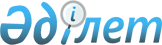 О бюджете города Державинск Жаркаинского района на 2019-2021 годыРешение Жаркаинского районного маслихата Акмолинской области от 25 декабря 2018 года № 6С-34/2. Зарегистрировано Департаментом юстиции Акмолинской области 10 января 2019 года № 7032.
      В соответствии с пунктом 2 статьи 9-1 Бюджетного кодекса Республики Казахстан от 4 декабря 2008 года, подпунктом 1) пункта 1 статьи 6 Закона Республики Казахстан "О местном государственном управлении и самоуправлении в Республике Казахстан" от 23 января 2001 года Жаркаинский районный маслихат РЕШИЛ:
      1. Утвердить бюджет города Державинск Жаркаинского района на 2019-2021 годы, согласно приложениям 1, 2 и 3 соответственно, в том числе на 2019 год в следующих объемах:
      1) доходы - 75527,0 тысяч тенге, в том числе:
      налоговые поступления - 48606,0 тысяч тенге;
      поступления трансфертов - 26921,0 тысяча тенге;
      2) затраты - 79173,5 тысяч тенге;
      3) сальдо по операциям с финансовыми активами - 0 тенге;
      4) дефицит (профицит) бюджета - -3646,5 тысяч тенге;
      5) финансирование дефицита (использование профицита) бюджета - 3646,5 тысяч тенге.
      Сноска. Пункт 1 - в редакции решения Жаркаинского районного маслихата Акмолинской области от 12.11.2019 № 6С-45/2 (вводится в действие с 01.01.2019).


      2. Учесть, что в бюджете города Державинск Жаркаинского района на 2019 год предусмотрены бюджетные субвенций, передаваемые из районного бюджета в сумме 24458,0 тысяч тенге.
      Сноска. Пункт 2 - в редакции решения Жаркаинского районного маслихата Акмолинской области от 26.07.2019 № 6С-41/2 (вводится в действие с 01.01.2019).


      2-1. Учесть, что в составе расходов бюджета города Державинск Жаркаинского района на 2019 год предусмотрены целевые текущие трансферты из местных бюджетов на внедрение единой информационной площадки учета исполнения бюджета в сумме 300,0 тысяч тенге.
      Сноска. Решение дополнено пунктом 2-1 в соответствии с решением Жаркаинского районного маслихата Акмолинской области от 13.05.2019 № 6С-38/2 (вводится в действие с 01.01.2019).


      2-2. Учесть, что в составе расходов бюджета города Державинск Жаркаинского района на 2019 год предусмотрены целевые текущие трансферты из республиканского бюджета в сумме 2163,0 тысячи тенге, в том числе:
      1265,0 тысяч тенге на повышение заработной платы отдельных категорий административных государственных служащих;
      898,0 тысяч тенге на повышение заработной платы отдельных категорий гражданских служащих, работников организаций, содержащихся за счет средств государственного бюджета, работников казенных предприятий;
      Сноска. Решение дополнено пунктом 2-2 в соответствии с решением Жаркаинского районного маслихата Акмолинской области от 13.05.2019 № 6С-38/2 (вводится в действие с 01.01.2019); в редакции решения Жаркаинского районного маслихата Акмолинской области от 12.11.2019 № 6С-45/2 (вводится в действие с 01.01.2019).


      2-3. Учесть, что в бюджете города Державинск Жаркаинского района на 2019 год в установленном законодательством порядке использованы остатки бюджетных средств на начало 2019 года в сумме 3646,5 тысяч тенге.
      Сноска. Решение дополнено пунктом 2-3 в соответствии с решением Жаркаинского районного маслихата Акмолинской области от 13.05.2019 № 6С-38/2 (вводится в действие с 01.01.2019).


      3. Настоящее решение вступает в силу со дня государственной регистрации в Департаменте юстиции Акмолинской области и вводится в действие с 1 января 2019 года.
      "СОГЛАСОВАНО"
      25 декабря 2018 года Бюджет города Державинск на 2019 год
      Сноска. Приложение 1 - в редакции решения Жаркаинского районного маслихата Акмолинской области от 12.11.2019 № 6С-45/2 (вводится в действие с 01.01.2019). Бюджет города Державинск на 2020 год Бюджет города Державинск на 2021 год
					© 2012. РГП на ПХВ «Институт законодательства и правовой информации Республики Казахстан» Министерства юстиции Республики Казахстан
				
      Председатель сессии
районного маслихата

С.Аубакиров

      Секретарь
районного маслихата

У.Ахметова

      Аким
Жаркаинского района

М.Балпан
Приложение 1
к решению Жаркаинского районного маслихата
от 25 декабря
2018 года № 6С-34/2
Категория
Категория
Категория
Категория
Сумма тысяч тенге
Класс
Класс
Класс
Сумма тысяч тенге
Подкласс
Подкласс
Сумма тысяч тенге
Наименование
Сумма тысяч тенге
I.Доходы
75527,0
1
Налоговые поступления
48606,0
01
Подоходный налог 
21805,0
2
Индивидуальный подоходный налог
21805,0
04
Hалоги на собственность
26801,0
1
Hалоги на имущество
530,0
3
Земельный налог
5707,0
4
Hалог на транспортные средства
20564,0
4
Поступления трансфертов
26921,0
02
Трансферты из вышестоящих органов государственного управления
26921,0
3
Трансферты из районного (города областного значения) бюджета
26921,0
Функциональная группа
Функциональная группа
Функциональная группа
Функциональная группа
Сумма тысяч тенге
Администратор бюджетных программ
Администратор бюджетных программ
Администратор бюджетных программ
Сумма тысяч тенге
Программа
Программа
Сумма тысяч тенге
Наименование
Сумма тысяч тенге
II. Затраты
79173,5
01
Государственные услуги общего характера
25033,1
124
Аппарат акима города районного значения, села, поселка, сельского округа
25033,1
001
Услуги по обеспечению деятельности акима города районного значения, села, поселка, сельского округа
24733,1
022
Капитальные расходы государственного органа
300,0
07
Жилищно-коммунальное хозяйство
46140,4
124
Аппарат акима города районного значения, села, поселка, сельского округа
46140,4
008
Освещение улиц в населенных пунктах
14135,1
009
Обеспечение санитарии населенных пунктов
7538,0
010
Содержание мест захоронений и погребение безродных
4650,0
011
Благоустройство и озеленение населенных пунктов
19817,3
12
Транспорт и коммуникации
8000,0
124
Аппарат акима города районного значения, села, поселка, сельского округа
8000,0
013
Обеспечение функционирования автомобильных дорог в городах районного значения, селах, поселках, сельских округах
8000,0
III. Сальдо по операциям с финансовыми активами 
0
IV. Дефицит (профицит) бюджета 
-3646,5
V. Финансирование дефицита (использование профицита) бюджета
3646,5
8
Используемые остатки бюджетных средств
3646,5
01
Остатки бюджетных средств
3646,5
1
Свободные остатки бюджетных средств
3646,5Приложение 2
к решению Жаркаинского районного маслихата
от 25 декабря 2018 года
№ 6С-34/2
Категория
Категория
Категория
Категория
Сумма

тысяч тенге
Класс
Класс
Класс
Сумма

тысяч тенге
Подкласс
Подкласс
Сумма

тысяч тенге
Наименование
Сумма

тысяч тенге
1
2
3
4
5
I.Доходы
62406,0
1
Налоговые поступления
49406,0
01
Подоходный налог 
20995,0
2
Индивидуальный подоходный налог
20995,0
04
Hалоги на собственность
28411,0
1
Hалоги на имущество
562,0
3
Земельный налог
6050,0
4
Hалог на транспортные средства
21799,0
4
Поступления трансфертов
13000,0
02
Трансферты из вышестоящих органов государственного управления
13000,0
3
Трансферты из районного (города областного значения) бюджета
13000,0
Функциональная группа
Функциональная группа
Функциональная группа
Функциональная группа
Сумма
тысяч тенге
Администратор бюджетных программ
Администратор бюджетных программ
Администратор бюджетных программ
Сумма
тысяч тенге
Программа
Программа
Сумма
тысяч тенге
Наименование
Сумма
тысяч тенге
1
2
3
4
5
II. Затраты
62406,0
01
Государственные услуги общего характера
23350,0
124
Аппарат акима города районного значения, села, поселка, сельского округа
23350,0
001
Услуги по обеспечению деятельности акима города районного значения, села, поселка, сельского округа
23350,0
07
Жилищно-коммунальное хозяйство
31056,0
124
Аппарат акима города районного значения, села, поселка, сельского округа
31056,0
008
Освещение улиц в населенных пунктах
12000,0
010
Содержание мест захоронений и погребение безродных
150,0
011
Благоустройство и озеленение населенных пунктов
18906,0
12
Транспорт и коммуникации
8000,0
124
Аппарат акима города районного значения, села, поселка, сельского округа
8000,0
013
Обеспечение функционирования автомобильных дорог в городах районного значения, селах, поселках, сельских округах
8000,0
III. Сальдо по операциям с финансовыми активами 
0
IV. Дефицит (профицит) бюджета 
0
V. Финансирование дефицита (использование профицита) бюджета
0Приложение 3
к решению Жаркаинского районного маслихата
от 25 декабря 2018 года
№ 6С-34/2
Категория
Категория
Категория
Категория
Сумма

тысяч тенге
Класс
Класс
Класс
Сумма

тысяч тенге
Подкласс
Подкласс
Сумма

тысяч тенге
Наименование
Сумма

тысяч тенге
1
2
3
4
5
I.Доходы
65371,0
1
Налоговые поступления
52371,0
01
Подоходный налог 
22255,0
2
Индивидуальный подоходный налог
22255,0
04
Hалоги на собственность
30116,0
1
Hалоги на имущество
596,0
3
Земельный налог
6413,0
4
Hалог на транспортные средства
23107,0
4
Поступления трансфертов
13000,0
02
Трансферты из вышестоящих органов государственного управления
13000,0
3
Трансферты из районного (города областного значения) бюджета
13000,0
Функциональная группа
Функциональная группа
Функциональная группа
Функциональная группа
Сумма
тысяч тенге
Администратор бюджетных программ
Администратор бюджетных программ
Администратор бюджетных программ
Сумма
тысяч тенге
Программа
Программа
Сумма
тысяч тенге
Наименование
Сумма
тысяч тенге
1
2
3
4
5
II. Затраты
65371,0
01
Государственные услуги общего характера
23300,0
124
Аппарат акима города районного значения, села, поселка, сельского округа
23300,0
001
Услуги по обеспечению деятельности акима города районного значения, села, поселка, сельского округа
23300,0
07
Жилищно-коммунальное хозяйство
34071,0
124
Аппарат акима города районного значения, села, поселка, сельского округа
34071,0
008
Освещение улиц в населенных пунктах
12000,0
010
Содержание мест захоронений и погребение безродных
150,0
011
Благоустройство и озеленение населенных пунктов
21921,0
12
Транспорт и коммуникации
8000,0
124
Аппарат акима города районного значения, села, поселка, сельского округа
8000,0
013
Обеспечение функционирования автомобильных дорог в городах районного значения, селах, поселках, сельских округах
8000,0
III. Сальдо по операциям с финансовыми активами 
0
IV. Дефицит (профицит) бюджета 
0
V. Финансирование дефицита (использование профицита) бюджета
0